NYHETSBREV TIL MEDLEMMENE I 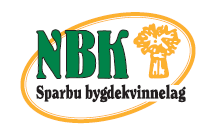 SPARBU BYGDEKVINNELAG, november/desember 2018Medlemsbrevet for november/desember inneholder informasjon om aktivitet i disse månedene, i tillegg til vedtak i årsmøtet 24. oktober. FORTSATT LEDIGE PLASSER - VI LAGER KJØTTRULL OG SYLTE Arrangeres onsdag 14. november på Steinkjer vid skole, kl 17.00 – 21.00.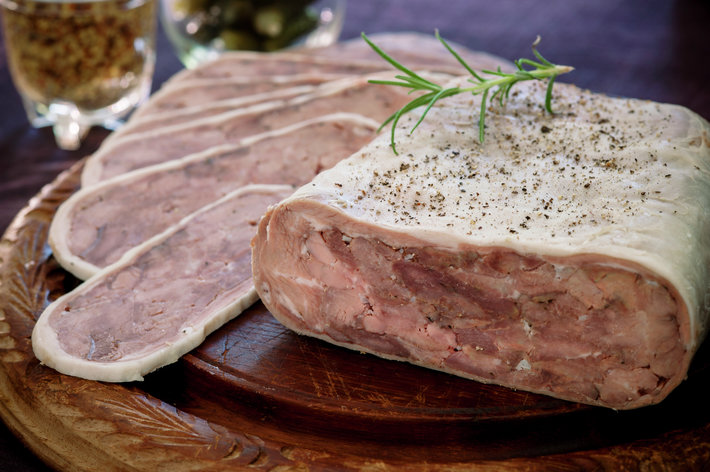 Kurset ledes av Britt Karin FinneHver deltaker vil få tilsendt liste over hva de selv skal ta med av råvarer. Kursholder vil sørge for koking av rull og sylte i etterkant av kurset. Kurset koster kr 400,- for medlemmer og kr 600,- for ikke-medlemmer. Påmelding til Synnøve Hoseth på synnove.hoseth@ntebb.no innen 4. November. Husk Sparbudag lørdag 3. November I Mærehallen. Åpent mellom kl 10.00 – 16.00. Bygdekvinnelaget selger kaffe og vaffel. Det meldes om stor pågang av utstillere. Ikke alle har fått plass. VI LAGER BORDDEKORASJON TIL JULMandag 17. desember kl 19.30 møtes vi hos Randi i Stil & Stemning for å lage en avlang borddekorasjon til julebordet. Kurskostnad er kr 500,-. Salg av kaffe og noe attåt.Påmeldingsfrist er 28. november til Anne Irene Myhr på anne.irene.myhr@ntebb.no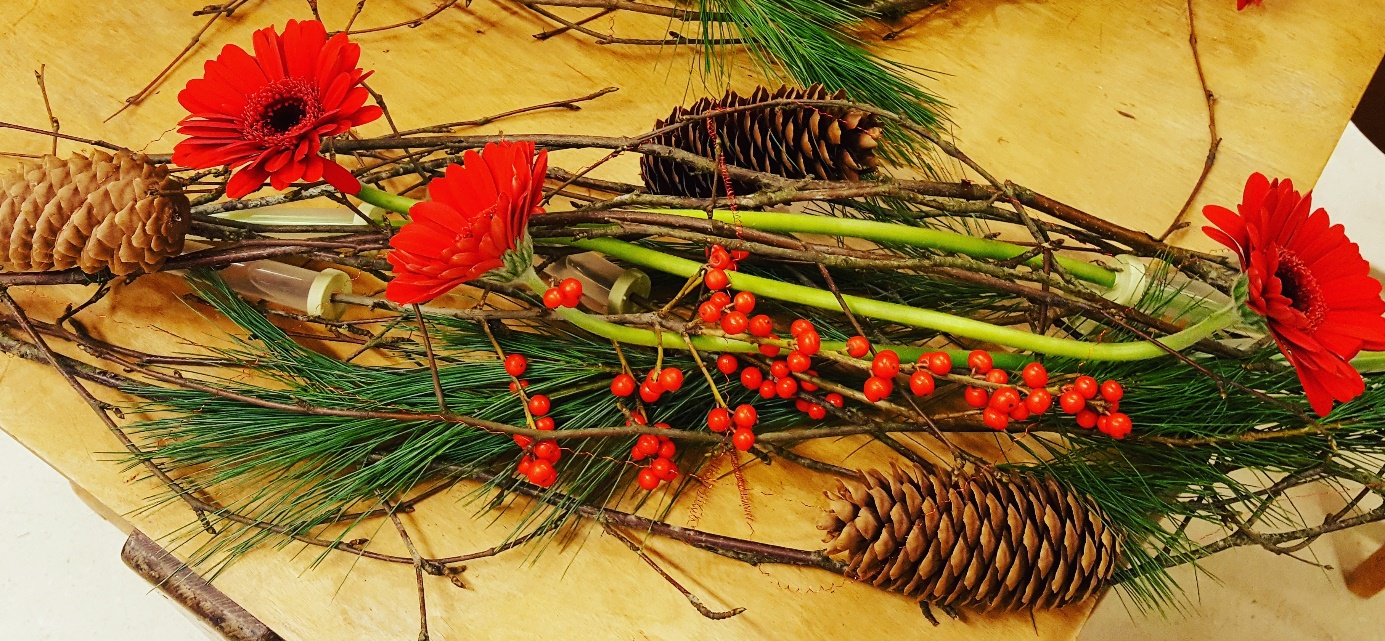 Onsdag 5. desember er det medlemskveld på Sparbu Kro. 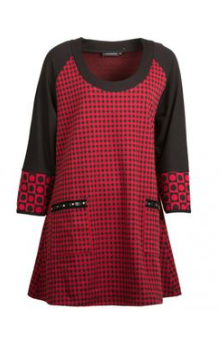 7th Heaven fra Follafoss kommer og viser dameklær. Bestilling kan gjøres samme kveld og du har et nytt antrekk til juledagene. Det blir selvsagt servering, og vi starter kl 19.00Husk å invitere med andre damer i bygda til denne kvelden. Velkommen!Følg med for mer info på https://bygdekvinnelaget.no/lokallag/sparbu-bygdekvinnelag    og vår facebookside. Årsplan 2018/2019  for Sparbu BygdekvinnelagStyret:Anne lrene Myhr – leder – 1 årMarte Høgden Kvitvang – ikke på valg - 1 år tilGunn Sofie Ystgaard – ikke på valg – 1 år tilTorlaug Holan Solberg  -gjenvalg – 2 årSigrun Sem Austmo -ny – 2 årVara:Synnøve Hoseth - 1. vara – gjenvalg 1 årAnne Bruem 2. vara  – gjenvalg 1 årArbeidskomiteen:Marit SæheimMarta BarkhaldTurid NordbakkBjørg SotbergUtsending til Husfliden: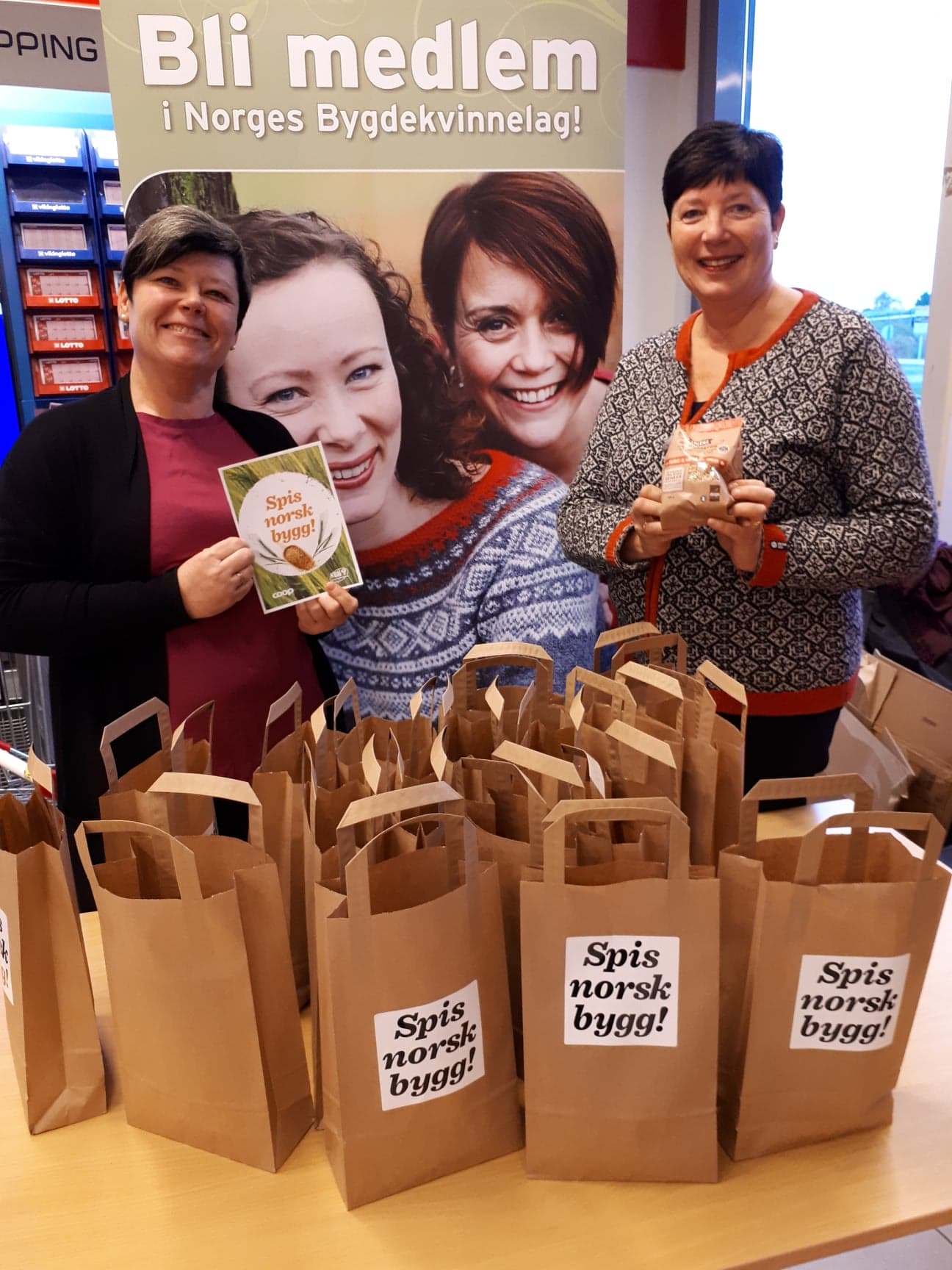 lngrid Birgitte HolmVara: Åshild AurstadKirkekomiteen:Helga JuleKjellaug HolmBjørg NyjordetRevisorer:Birgit HolanGunn Odlaug SkeiAktiviteten Hamrum:Bjørg SotbergVara: Reidun DahlumUtsending Lysheim Grendehus:Brit OpsalGrendekvinner:Marit Sæheimlngrid Lill KolsetTove HervikKari Svendgård HoltanBjørg SotbergKjellaug HolmKari YstgaardValgkomite:Elin SkeiTorgunn Østerås ErtsåsJorunn EggeKontingenten for 2019 er kr 675,-NårHvaHvorInnhold20183.novemberSparbudagMærehallenBygdekvinnelaget har stand og selger kaffe og vafler DugnadslisteUke 45 og 46Tradisjonsmatskolen – vi baker flatbrødvi lager sylte og kjøttrullFlatbrødkurs  med Turid Huseby Nordbakk mandag 5. og onsdag 7. desemberSylte og kjøttrullkurs med Britt Karin Finne, Steinkjer vid skole, onsdag 14. november5.desemberAdventsmøteSparbu-Kro7th Heaven fra Follafoss kommer og viser frem juleklærneDesemberDørkrans- eller juledekorasjonskursI lokalene til Stil og Stemning, SteinkjerLage dørkrans eller juledekorasjon. 2019Søndag 3. marsFeittirsdagsarrangementHeistadSalg av feittirsdagsmat m.m.DugnadslisteMarsMedlemskveldKorr ska vi reis hænn? Vi deler reisetips og får eksperthjelp fra Bennett ferieUke 13TradisjonsmatskolenTema: kleppmelk og byggrynsgrøtMaiÅpen dagMære landbruksskoleJuni – augustTrimturerSommerGrautdagSeptemberMedlemskveldOst- og vin/øl kveldOktoberÅrsmøte